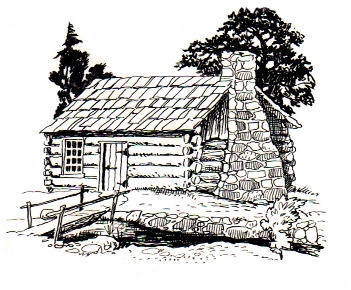 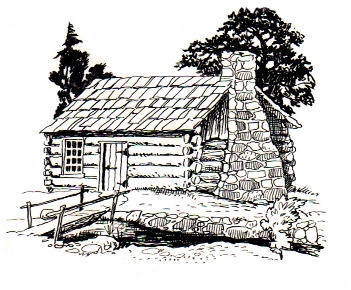 Notice of MeetingGermantown Colony MuseumAdvisory BoardThursday, November 5, 2020Meeting 4:30 p.m.Potluck Meal to follow meetingThe Hocks Red Barn1383 Hwy 531Minden, LADue to COVID-19 RestrictionsMeeting is open to board members only.Phone: 318-377-6061P.O. Box 178 Minden, LA 71058